High School Dual Enrollment Form and 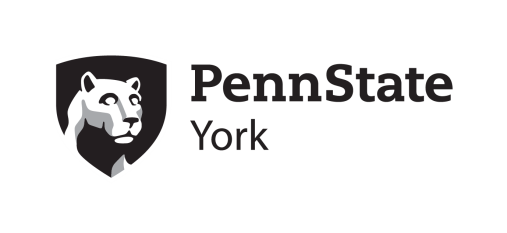 Contract of UnderstandingA high school student registering for the first time at Penn State York as a dual enrollment undergraduate nondegree student must complete this form online, print it, sign it and submit it to the high school guidance office for review and approval. Enrollment in the dual enrolment program does not imply admission to the University.  The student must make formal application to be considered for admission as an undergraduate degree student.SECTION 1: Biographic InformationLast Name:   First Name:   Middle Initial: Gender:   Date of Birth: 		PSU ID:  _____________________________									(To be completed by PSU employee)Home Address (Permanent Residence):Street 1:  Street 2:  City/State:  				ZIP:  Student Email Address:             Parent Email Address:  I agree to allow Penn State to use email to communicate with me	Phone Number to be contacted (permanent): Emergency Contact Name:			Phone Number:  SECTION 2: Educational Background and GoalsCurrent High School:	                Have you ever enrolled at Penn State?  2018-19 Grade-level:  Which semester would you like to enroll in?     Year: In which class or classes are you interested in enrolling? Are you currently in an academic drop status from Penn State or any other college or university previously enrolled?  Are you currently dismissed or suspended from Penn State or any other college or university for disciplinary reasons?   Have you ever been denied admission to Penn State?  If you are planning to take courses to earn a degree, to which academic program are you planning to apply?  SECTION 3: Ethnic backgroundFederal law requires that institutions of higher education gather the following information regarding the ethnicity and race of their students and employees.  Your individual information will be kept strictly confidential.  The law only requires institutions to report aggregate totals for each category.Select the appropriate responses regarding your ethnicity and your race:Is your ethnicity Hispanic/Latino (Cuban, Mexican, Puerto Rican, South or Central American, or other Spanish culture or origin)?Yes, Hispanic/Latino		No, not Hispanic/LatinoWhat is your race (select one or more):  White	 Black or African American	   AsianNative Hawaiian or Other Pacific Islander	 American Indian or Alaska Native  	 Other/MultiethnicSECTION 4: Residency StatusAre you a United States citizen? Yes   No – If no, which of the following statements describes your citizenship status?I am an immigrant (permanent resident) residing in Pennsylvania.I am an immigrant (permanent resident) residing in another United States state or territory.I have a nonimmigrant visa – specific type: Are you a legal resident of the Commonwealth of Pennsylvania?Yes, but less than one year 	Yes, for more than one yearNoSECTION 5: Contract of UnderstandingYou must be a high school student in at least your junior or senior year to be eligible for this program.  You must have a cumulative grade-point average of a 3.0; we will also review PSAT, SAT, or ACT scores and class rank as evaluation criteria.  High school juniors and seniors will receive a grant-in-aid for 50 percent of the tuition.  Students may enroll in up to eight credits each semester. As long as you maintain a “C” or better in each course you may remain in the program, receiving the same grant-in-aid each semester, up to eight credits.Students may enroll in Penn State York pre-approved dual enrollment courses only.You will be required to pay the student activity fee, facility fee, and information technology fee, as well as purchase the appropriate textbooks.Students who have graduated from high school may not participate in this program.Credits earned under the provisions of this program are valid at any   location and may be transferred to another institution in the same way as any other  credits.Within the first seven weeks we will check the academic progress of each student and if a student is not performing well in his/her class, we reserve the right to require a student to go to the Nittany Success Center in order to receive tutoring in the class in which he/she is currently enrolled.  The student’s high school guidance counselor will also be notified of any poor academic progress.SECTION 6: SignaturesStudent:  I have completed all applicable sections of this form and I affirm the accuracy of the information provided.  Should there be any misinterpretation of the facts on this form, I understand this may be cause of refusal or cancellation of my enrollment.Student Signature: __________________________________________________________  		Date: ____________________________Parent/Guardian: I have reviewed all applicable sections of this form and I affirm the accuracy of the information provided. I also am aware of my student’s desire to participate in Penn State’s Dual Enrollment Program and support their decision. Parent/Guardian Signature: ____________________________________________________  		Date: ____________________________High School Counselor/School Official: I am aware of this student’s desire to participate in Penn State’s Dual Enrollment Program and support their decision. I believe he/she has the skills necessary to thrive in the college classroom and believe this is a good opportunity. I am also aware of the student’s graduation requirements and any role intended dual enrollment courses will serve towards those requirements.High School Counselor/School Official: ___________________________________________  		Date: ____________________________This publication is available in alternative media on request. .Penn State is an equal opportunity, affirmative action employer, and is committed to providing employment opportunities to all qualified applicants without regard to race, color, religion, age, sex, sexual orientation, gender identify, national origin disability or protected veteran status. U.Ed. YKO 18-20. The Pennsylvania State University encourages qualified persons with disabilities to participate in its programs and activities. If you anticipate needing any type of accommodation or have questions about the physical access provided, please call 717-771-4040 in advance of your participation or visit.